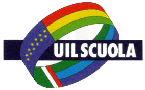 Sindacato Provinciale UIL SCUOLATel. 0341 29.75.1223900 Lecco Corso Martiri, 54Lecco 14 aprile 2015                                                                                                                            A tutto il Personale Docente e AtaOggetto: Elezioni Consiglio Superiore Pubblica Amministrazione 28 aprile 2015. 	Si ricorda a tutti i lavoratori l’importanza di partecipare attivamente con il proprio voto alle elezioni del Consiglio Superiore Pubblica Amministrazione che si svolgeranno il  28 aprile 2015. Il seggio Elettorale sarà istituito presso la propria Sede di servizio, dalle ore 8.00 alle ore 17.00.	Si tratta di un impegno corale che si basa sulla comune convinzione del valore della Scuola Statale, per il pieno riconoscimento del lavoro, per moderne ed efficaci relazioni sindacali.	Mi  permetto di suggerire agli Insegnanti della Scuola Primaria di votare il Candidato Carlo GIUFFRE’, ai Docenti Secondaria I° grado il candidato Giuseppe D’APRILE, al Personale Ata il candidato Diego MELI, e comunque a tutti di votare la lista UIL SCUOLA.Conto nella collaborazione di tutti Voi e Vi invitiamo a contattarle strutture UIL Scuola per ogni dubbio in tutte le fasi, dalla presentazione delle liste fino al momento delle elezioni.	Rimango anch’io a Vostra disposizione.	Cordialmente.Distinti saluti.			                                                                               Il Segretario Uil Scuola Lecco									Giuseppe Pellegrino